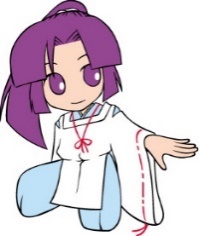 歌おう、踊ろう、元気になろう。劇団四季「マンマ･ミーア！」舞台と客席が一緒になる！とびきりの幸せをあなたに。（劇団四季　京都劇場リーフレットより）１　日　　時　令和３年2月20日（土）13:00開演２　会　　場　京都劇場（JR京都駅ビル内）３　参加費　入場料については高文連が負担４　募集対象　加盟校に在籍するすべての生徒５　募集人数　30名予定（各校生徒４名、引率１名以内）＊定員を超えた場合は、調整を行います。６　その他　来場に関して会場からのお願いがあります。HPで御確認ください。　※各校担当者様へ：学校内での締切日を設定し、空白部分に書き込んでください。　※高文連事務局への「参加申込書」メール添付データ提出期限は、１２月９日（水）午後５時必着です。